У світі тварин  https://learningapps.org/display?v=p1n1bpy7316Кросворд. Ці знайомі незнайомці. https://learningapps.org/display?v=ps82fcgfa16 Як економити воду вдома?https://learningapps.org/display?v=pi92f031v16Як виготовляють папір.https://learningapps.org/display?v=pz8zdb93c16Рослини.https://learningapps.org/display?v=px7iupb7t16Топ – 10 найшвидших сухопутних тварин.https://learningapps.org/display?v=pdt9d10qa16Будова рослини.https://learningapps.org/display?v=ptyibri2516Різноманітність тварин у природі.https://learningapps.org/display?v=phbujj9uc16Явища природи.https://learningapps.org/display?v=pzt3ff6an16 Дерева, кущі, трав’янисті рослини.https://learningapps.org/display?v=p3pi310jc16Тварини – частина живої природи.https://learningapps.org/display?v=pfa2c7rja16Жива і нежива природа.https://learningapps.org/display?v=p2zchrp6516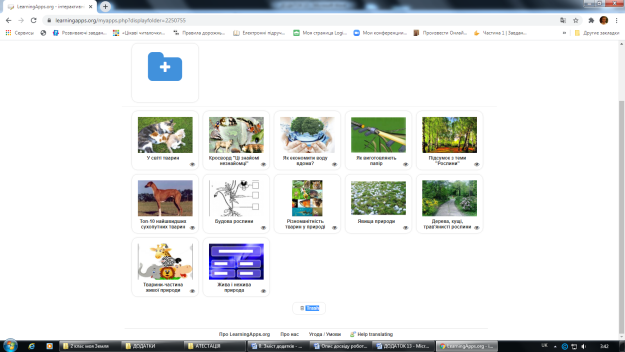 